CHRIST CHURCHof Exeter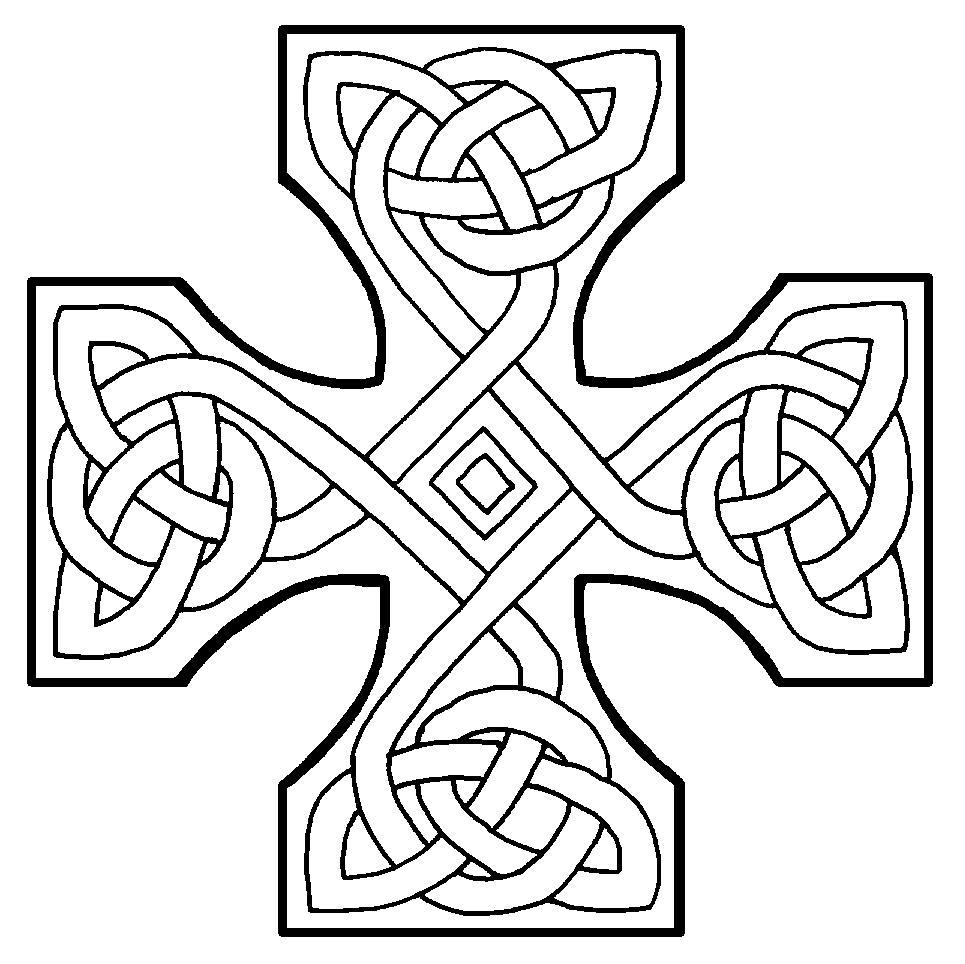 Livejoyfully in faithConnectwith God and one anotherServethe local and global communityMay 7, 2023Fifth Sunday of Easter10:00 a.m.Confirmation and Reaffirmation of Baptismal Vows 	Reflections on Today’s ReadingsWe begin today the fifth of the seven weeks of the Christian year set apart to celebrate the dying and rising of Jesus. The Gospel reading today is a discussion between Jesus and his disciples, particularly Thomas and Philip, about the results of his dying and rising. He is revealed to be the Way into eternal life, and in knowing Jesus we know and are known by the Father.Today’s reading from Acts describes the martyrdom of Stephen, the first Christian to suffer death for the name of Christ. This is itself a particularly strong witness to the resurrection of Jesus; as Stephen joins his Lord in dying he sees Jesus raised from the dead and leading him into God’s eternal Kingdom.In the second reading today Peter applies to us the words of God to the people of Israel during their Exodus. By virtue of our baptism into Jesus’ dying and rising, we are set apart as “a chosen race, a royal priesthood, a holy nation, God’s own people,” with the vocation of making God’s wonderful deeds known to all people.In the Eucharistic celebration, we are revealed as the royal priesthood. In most religions, the priesthood is a small group of people who stand between God and the rest of the people. Christians, however, all stand before God on behalf of the entire human race; on behalf, indeed, of the whole creation. That priesthood is enacted most clearly as we stand before God inintercession and in thanksgiving in the Eucharistic liturgy.From The Rite Light: Reflections on the Sunday Readings and Seasons of the Church Year. Copyright © 2009 by Michael W. Merriman. Church Publishing Incorporated, New York. Welcome to Christ Church:  If you are visiting for the first time, please fill out the welcome cards in the pews and hand it to a member of the clergy after the service.  Books and resources for children are located on the table near the side left door. Although there are customary postures (such as standing and kneeling) in Episcopal worship, you are invited to be seated at any point, according to your needs and comfort.Communion: We offer communion in one kind.  It should be understood that communion in one kind (bread/wafer only) is sufficient to experience the Real Presence of our Risen Lord.Prelude                                                             Prelude in D major                                                          J. S. BachWelcome (Mark)     Page 413 The Book of Common Prayer Opening Hymn 525   The Church’s one foundation			 	                       AureliaThe Opening AcclamationBishop Alleluia. Christ is risen.People The Lord is risen indeed. Alleluia.The Bishop then continuesThere is one Body and one Spirit;People There is one hope in God’s call to us;Bishop One Lord, one Faith, one Baptism;People One God and Father of all.Bishop The Lord be with you.People And also with you.Bishop Let us pray.The CollectAlmighty God, whom truly to know is everlasting life: Grant us so perfectly to know your Son Jesus Christ to be the way, the truth, and the life, that we may steadfastly follow his steps in the way that leads to eternal life; through Jesus Christ your Son our Lord, who lives and reigns with you, in the unity of the Holy Spirit, one God, for ever and ever.  Amen.✠ The people sit.	THE INVITATION TO THE YOUTH CONFIRMANDS Bishop  God’s call to each of us is to engage in the exploration of faith with all of our heart, mind, and soul. Our call may take us down unimagined roads, yet at every step we are surrounded by God’s love, guidance, and the promise of an abundant life in Christ.Today we honor such faithful exploration. We celebrate the continued growth and greater maturity of these young persons. We acknowledge their independence and we entrust them to God’s loving care. Young members of the body of Christ, we invite you to join us in the work of healing.  We cannot give you a perfect world, but we can welcome you to the work of making it whole. We ask you to join us in a mature commitment to Christ, seeking to treat every person with dignity, to care for God's creation, and to witness to the good news of Christ’s love and forgiveness.   The confirmands stand before the bishopYouth as a group  Before God and this community, I stand ready to dedicate myself to a continued journey of faith, exploration, and service to God. As I take on the responsibilities of my faith, I hope for your prayers with God’s love and guidance.Bishop Do you embrace this growing freedom responsibly with a renewed commitment to Christ and the work of his church on earth?Youth  We do!Bishop May you know the joys of full and abundant life in Christ. May you be known and honored for the truth of who you are; May our blessings carry you on the journey to come; May your every step be surrounded by the guidance and grace of God; And may you always know that we are your loving community, now and always, wherever you may go. Amen.The First Reading						                                                 Acts 7:55-60Reader A Reading from the Acts of the ApostlesFilled with the Holy Spirit, Stephen gazed into heaven and saw the glory of God and Jesus standing at the right hand of God. “Look,” he said, “I see the heavens opened and the Son of Man standing at the right hand of God!” But they covered their ears, and with a loud shout all rushed together against him. Then they dragged him out of the city and began to stone him; and the witnesses laid their coats at the feet of a young man named Saul. While they were stoning Stephen, he prayed, “Lord Jesus, receive my spirit.” Then he knelt down and cried out in a loud voice, “Lord, do not hold this sin against them.” When he had said this, he died.Reader	 The Word of the Lord People	 Thanks be to God.Psalm 31:1-5, 15-16   Page 610 in the Book of Common Prayer 1 	In you, O Lord, have I taken refuge; let me never be put to shame; *	deliver me in your righteousness.2 	Incline your ear to me; *	make haste to deliver me.3 	Be my strong rock, a castle to keep me safe, for you are my crag and my stronghold; *	for the sake of your Name, lead me and guide me.4 	Take me out of the net that they have secretly set for me, *	for you are my tower of strength.5 	Into your hands I commend my spirit, *	for you have redeemed me, O Lord, O God of truth.15 	My times are in your hand; *	rescue me from the hand of my enemies, and from those who persecute me.16 	Make your face to shine upon your servant, *	and in your loving-kindness save me."The Second Reading				                                                           1 Peter 2:2-10 Reader A Reading from the First Letter of Peter Like newborn infants, long for the pure, spiritual milk, so that by it you may grow into salvation— if indeed you have tasted that the Lord is good. Come to him, a living stone, though rejected by mortals yet chosen and precious in God’s sight, and like living stones, let yourselves be built into a spiritual house, to be a holy priesthood, to offer spiritual sacrifices acceptable to God through Jesus Christ. For it stands in scripture: “See, I am laying in Zion a stone, a cornerstone chosen and precious; and whoever believes in him will not be put to shame.” To you then who believe, he is precious; but for those who do not believe, “The stone that the builders rejected has become the very head of the corner”, and “A stone that makes them stumble, and a rock that makes them fall.” They stumble because they disobey the word, as they were destined to do. But you are a chosen race, a royal priesthood, a holy nation, God’s own people, in order that you may proclaim the mighty acts of him who called you out of darkness into his marvelous light. Once you were not a people, but now you are God’s people; once you had not received mercy, but now you have received mercy.Reader The Word of the Lord.People	 Thanks be to God.Sequence Hymn 487  Come, my Way, my Truth, my Life	          	                                         The CallThe Holy Gospel                                                                                                                   John 14:1-14Gospeler The Holy Gospel of our Lord Jesus Christ according to John                                  People Glory to you, Lord Christ.Jesus said, “Do not let your hearts be troubled. Believe in God, believe also in me. In my Father’s house there are many dwelling places. If it were not so, would I have told you that I go to prepare a place for you? And if I go and prepare a place for you, I will come again and will take you to myself, so that where I am, there you may be also. And you know the way to the place where I am going.” Thomas said to him, “Lord, we do not know where you are going. How can we know the way?” Jesus said to him, “I am the way, and the truth, and the life. No one comes to the Father except through me. If you know me, you will know my Father also. From now on you do know him and have seen him.” Philip said to him, “Lord, show us the Father, and we will be satisfied.” Jesus said to him, “Have I been with you all this time, Philip, and you still do not know me? Whoever has seen me has seen the Father. How can you say, ‘Show us the Father’? Do you not believe that I am in the Father and the Father is in me? The words that I say to you I do not speak on my own; but the Father who dwells in me does his works. Believe me that I am in the Father and the Father is in me; but if you do not, then believe me because of the works themselves. Very truly, I tell you, the one who believes in me will also do the works that I do and, in fact, will do greater works than these, because I am going to the Father. I will do whatever you ask in my name, so that the Father may be glorified in the Son. If in my name you ask me for anything, I will do it.”Gospeler The Gospel of the Lord.People    Praise to you, Lord Christ.Sermon		                                                                                        The Rt. Rev. A. Robert HirschfeldPRESENTATION AND EXAMINATION OF THE CANDIDATES  Page 415 Bishop The Candidates will now be presented.Presenters:  The Rev. Mark Pendleton & John Cofer Presenters:  We present these persons for Confirmation  (Names are read) Callum Willard Bishop Kaya Sky Chase                                         	Amelia Elizabeth FariaSophia Lilly GagalisNora Rose HanlonConnor Jeffrey Karam                                     	Walter Richard Levesque    Brooklynne Lea O’Blenis         	William Harrison ShanelarisSamuel Phillip WhiteKiernan Patric WerchniakCamden Jeremy WyskielMichael Paul FergusonDanielle Lee Larson-ClarkDonna Mae McCayPresenter: I present these persons who desire to reaffirm their baptismal vows. Susan Taylor WakefieldThe Bishop asks the candidates the following questions. Those being confirmed should answer in the affirmative.Bishop 	Do you reaffirm your renunciation of evil?Candidates I do.Bishop	Do you renew your commitment to Jesus Christ?Candidates I do, and with God's grace I will follow him as my Savior and Lord.After all have been presented, the Bishop addresses those attending in person and remotely to respond on behalf of the congregation, sayingWill you who witness these vows do all in your power to support these persons in their life in Christ?People  We will.The Bishop then saysLet us join with those who are committing themselves to Christ and renew our own baptismal covenant.THE BAPTISMAL COVENANT    Page 416 Bishop Do you believe in God the Father?People I believe in God, the Father almighty,      	 	creator of heaven and earth.Bishop Do you believe in Jesus Christ, the Son of God?People I believe in Jesus Christ, his only Son, our Lord.		He was conceived by the power of the Holy Spirit		and born of the Virgin Mary.       		He suffered under Pontius Pilate,       		was crucified, died, and was buried.      	 	He descended to the dead.     	On the third day he rose again.       		He ascended into heaven,       		and is seated at the right hand of the Father.       		He will come again to judge the living and the dead.Bishop Do you believe in God the Holy Spirit?People I believe in the Holy Spirit,       	 	the holy catholic Church,       		the communion of saints,       		the forgiveness of sins,       		the resurrection of the body,       	and the life everlasting.Bishop Will you continue in the apostles’ teaching and fellowship, in the breaking of the                 	bread, and in the prayers?People 	I will, with God’s help.Bishop Will you persevere in resisting evil, and, whenever you fall into sin, repent and return to the 		Lord?People  I will, with God’s help.Bishop Will you proclaim by word and example the Good News of God in Christ?People  I will, with God’s help.Bishop Will you seek and serve Christ in all persons, loving your neighbor as yourself?People  I will, with God’s help.Bishop Will you strive for justice and peace among all people, and respect the dignity of            	every human being?People I will, with God’s help.PRAYERS FOR THE CANDIDATES   Page 417 The Bishop then says:Let us now pray for these persons who have renewed their commitment to Christ.Leader Deliver them, O Lord, from the way of sin and death.People  Lord, hear our prayer.Leader Open their hearts to your grace and truth.People  Lord, hear our prayer.Leader Fill them with your holy and life-giving Spirit.People  Lord, hear our prayer.Leader Keep them in the faith and communion of your holy Church.People  Lord, hear our prayer.Leader Teach them to love others in the power of the Spirit.People  Lord, hear our prayer.Leader Send them into the world in witness to your love.People  Lord, hear our prayer.Leader Bring them to the fullness of your peace and glory.People  Lord, hear our prayer.Then the Bishop saysAlmighty God, we thank you that by the death and resurrection of your Son Jesus Christ you have overcome sin and brought us to yourself, and that by the sealing of your Holy Spirit you have bound us to your service. Renew in these your servants the covenant you made with them at their Baptism. Send them forth in the power of that Spirit to perform the service you set before them; through Jesus Christ your Son our Lord, who lives and reigns with you and the Holy Spirit, one God, now and for ever. Amen.At this time parents and godparents, family and friends may stand with with the confirmands as they kneel before the Bishop.  For ConfirmationThe Bishop lays hands upon each person being confirmed and says,Strengthen, O Lord, your servant N. with your Holy Spirit; empower him/her for your service; and sustain him/her all the days of his/her life. Amen.Or thisDefend, O Lord, your servant N. with your heavenly grace, that she/he may continue yours for ever, and daily increase in your Holy Spirit more and more, until she/he comes to your everlasting kingdom. Amen.The confirmands are presented with a prayer book.For Reaffirmation  N. may the Holy Spirit, who has begun a good work in you, direct and uphold you in the service of Christ and his kingdom.  Amen.  The Bishop concludes with this prayer.Almighty and everliving God, let your fatherly hand ever be over these your servants; let your Holy Spirit ever be with them; and so lead them in the knowledge and obedience of your Word, that they may serve you in this life, and dwell with you in the life to come; through Jesus Christ our Lord. Amen.The confirmands and those reaffirming vows stand in front of the bishop to receive an expression of thanksgiving/applause.The PeacePresider The peace of the Lord be always with you.People 	   And also with you. ✠ The people greet one another in the name of the Lord.  The Peace may be expressed by shaking hands, bowing, “fist or elbow bumps”, namaste greeting, putting hand over heart, waving, making the peace sign, and by offering a smile.  Announcements and Invitation to Reception in the Parish Hall Birthday Prayer:Watch over your children, O Lord, as their days increase; bless and​ g​uide them wherever they may be. Strengthen them when they stand; comfort them when discouraged or sorrowful; raise​ them up if they fall; and in their heart may your peace which​ ​passes understanding abide all the days of their life; through Jesus Christ our Lord. Amen.The Holy CommunionOffertory Anthem                                        For the Beauty of the Earth                                       John Rutter             Christ Church Choir Offertory Hymn 51  We the Lord’s people					            Decatur Place ✠ The people stand for the hymn as they are able.The Great Thanksgiving	Presider The Lord be with you.People	   And also with you.Presider Lift up your hearts.People	   We lift them to the Lord.Presider Let us give thanks to the Lord our God.People	   It is right to give our thanks and praise.The Presider continuesIt is right, and a good and joyful thing, always and everywhere to give thanks to you, Father Almighty, Creator of heaven and earth through your dearly beloved Son Jesus Christ our Lord.  After his glorious resurrection he openly appeared to his disciples, and in their sight ascended into heaven, to prepare a place for us; that where he is, there we might also be, and reign with him in glory. Therefore, we praise you, joining our voices with Angels and Archangels and with all the company of heaven, who for ever sing this hymn to proclaim the glory of your Name:Sanctus S-127 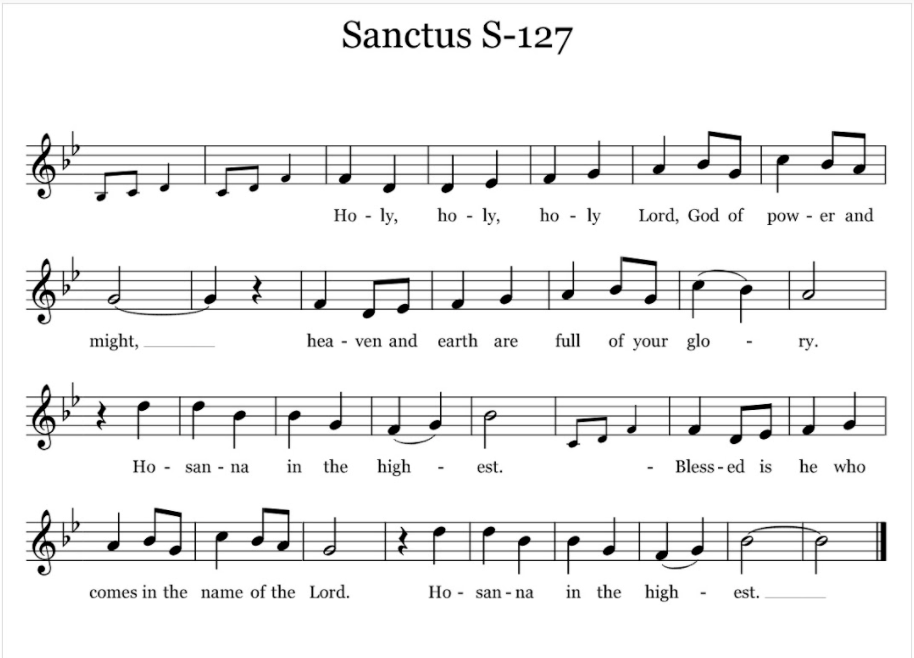 Setting: Calvin Hampton © 1984, 1985, 2010, GIA Publications, Inc.  All rights reserved. Reprinted under  One License.net A700244.The Presider continuesHoly and gracious Father: In your infinite love you made us for yourself; and, when we had fallen into sin and become subject to evil and death, you, in your mercy, sent Jesus Christ, your only and eternal Son, to share our human nature, to live and die as one of us, to reconcile us to you, the God and Father of all. He stretched out his arms upon the cross, and offered himself in obedience to your will, a perfect sacrifice for the whole world.On the night he was handed over to suffering and death, our Lord Jesus Christ took bread; and when he had given thanks to you, he broke it, and gave it to his disciples, and said, “Take, eat: This is my Body, which is given for you. Do this for the remembrance of me.”After supper he took the cup of wine; and when he had given thanks, he gave it to them, and said, “Drink this, all of you: This is my Blood of the new Covenant, which is shed for you and for many for the forgiveness of sins. Whenever you drink it, do this for the remembrance of me.”Therefore we proclaim the mystery of faith:Presider and PeopleChrist has died.Christ is risen.Christ will come again.The Presider continuesWe celebrate the memorial of our redemption, O Father, in this sacrifice of praise and thanksgiving. Recalling his death, resurrection, and ascension, we offer you these gifts. Sanctify them by your Holy Spirit to be for your people the Body and Blood of your Son, the holy food and drink of new and unending life in him. Sanctify us also that we may faithfully receive this holy Sacrament, and serve you in unity, constancy, and peace; and at the last day bring us with all your saints into the joy of your eternal kingdom.All this we ask through your Son Jesus Christ. By him, and with him, and in him, in the unity of the Holy Spirit all honor and glory is yours, Almighty Father, now and for ever. AMEN.The Presider then continuesAnd now, as our Savior Christ has taught us, we are bold to say,People and PresiderOur Father, who art in heaven, hallowed be thy Name, thy kingdom come, thy will be done, on earth as it is in heaven.  Give us this day our daily bread. And forgive us our trespasses, as we forgive those who trespass against us.  And lead us not into temptation but deliver us from evil.  For thine is the kingdom, and the power, and the glory, for ever and ever. Amen. 	The Breaking of the Bread✠ The Presider breaks the consecrated Bread.✠ A period of silence is kept.Fraction Anthem  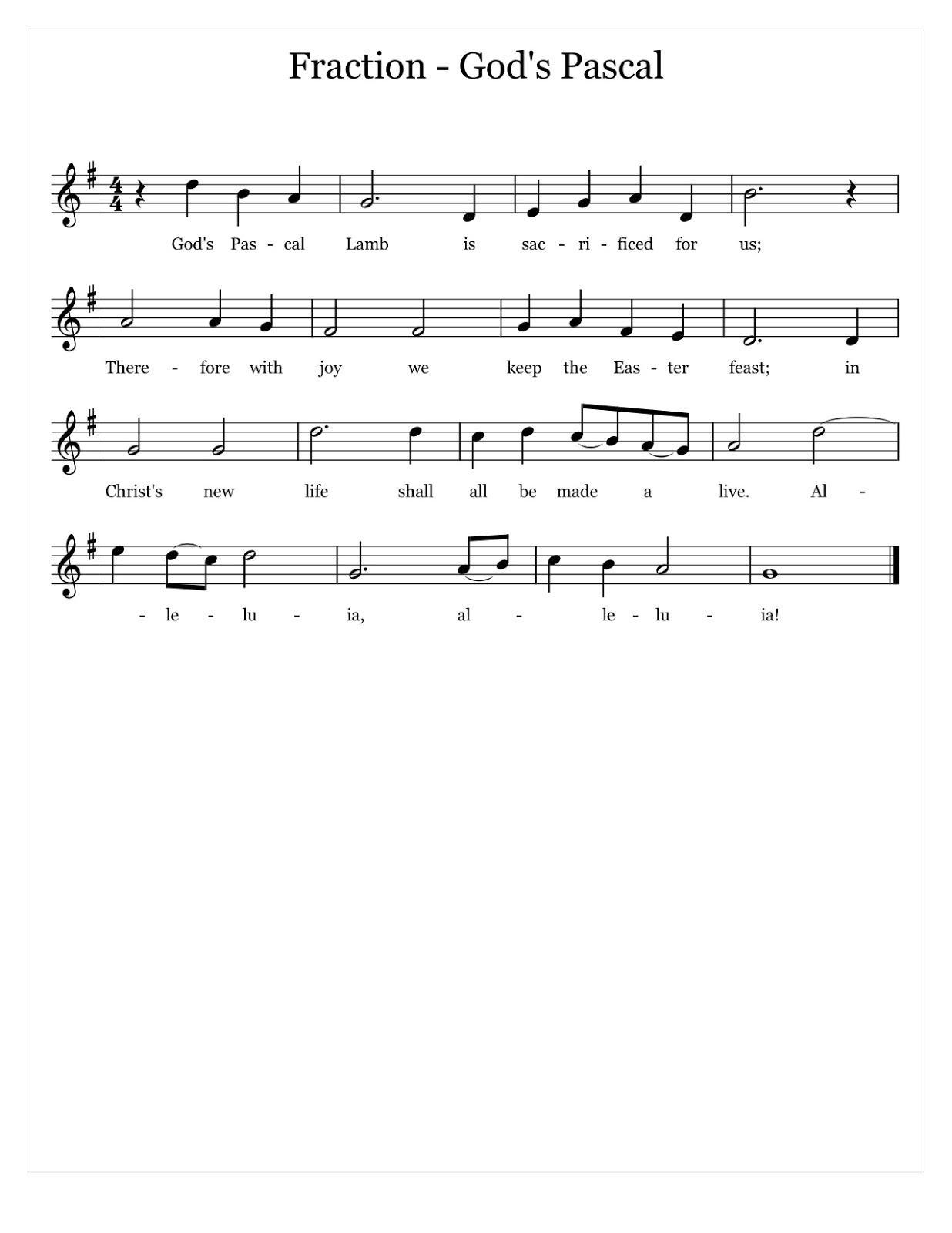 Words by Carl P. Daw, Jr. © 1987, Hope Publishing Company.  All rights reserved.  Used by permission.  One License.net A700244.Invitation to CommunionThe gifts of God for the people of God. Take them in remembrance that Christ died for you, and feed on him in your hearts by faith, with thanksgiving.Instructions Concerning Communion and HealingYou are invited to receive Holy Communion.  Following the usher’s instructions, we begin with those seated in the side sections, starting with the front pews.  Please go to the back of the church and proceed down the center aisle to the communion rail.  Return to your seat using the outside aisles of those sections. Those seated in the center sections, please come forward beginning with the back pews using the center aisle and return using the diagonal aisles. Communion may be received kneeling or standing at the altar rails. The bread is received in the open palm.   (Gluten-free wafers are available). You may drink from the cup, or place your hand on the base as a sign of devotion.  Intinction (dipping the bread/wafer) is not permitted at this time.Those who do not wish to receive Communion are invited to come forward for a blessing, indicated by crossing your arms over your chest. Communion can also be brought to you in the pews. Please communicate this request to an usher or the clergy. The Healing team is available to offer healing prayers at the side of the church. Please tell your healing minister if you have a specific prayer need and if you would like a laying on of hands, just prayers or both.Communion Anthem                                                 God Be in My Head     	                RutterCommunion Hymns 325            Let us break bread together                                   Let us Break Bread                                          383            Fairest Lord Jesus                                                                  St. ElizabethPost-Communion Prayer  ✠ The people kneel or stand as they are able.Presider and PeopleEternal God, heavenly Father,you have graciously accepted us as living membersof your Son our Savior Jesus Christ,and you have fed us with spiritual foodin the Sacrament of his Body and Blood.Send us now into the world in peace,and grant us strength and courageto love and serve youwith gladness and singleness of heart;through Christ our Lord. Amen.The BlessingHymn 518    Christ is made the sure foundation                                                         Westminster AbbeyThe DismissalPriest  Let us go forth in the name of Christ.  Alleluia! Alleluia!People  Thanks be to God.  Alleluia! Alleluia!Postlude:                                                              Fugue in D major                                                     J. S. BachThe worship is over *   The service beginsAt each Episcopal Visitation an offering is gathered for the "Bishop's Discretionary Fund."  By giving to this fund we participate in the wider ministry of the Bishop and the Episcopal Church of New Hampshire.   Checks can be mailed directly to: The Episcopal Church of New Hampshire 63 Green Street, Concord, NH 03301 with "Bishop's Discretionary Fund" in the memo.   We invite your generosity. Participating in Today’s Liturgy:Preacher/Presider: The Rt. Rev. A. Robert Hirschfeld Assisting:  The Rev. Mark B. Pendleton and The Rev. Melissa RemingtonLectors: Brooklynne O’Blenis, Kiernan Werchniak, Sophia Lilly GagalisEucharistic Minister: Judy BlaisdellWelcome Team/Usher:   Live Streaming Tech: Leslie Pendleton Altar Guild: Patti Buck, Diane DiPalermo Hospitality: Ann Junkin and Team Flower Delivery: Juliette GavinThis week at Christ ChurchMay 7-13Pine Street Players Performance of Chicago: Teen Edition at Exeter High School, May 12 - 14.  In the roaring twenties of Chicago, chorus girl Roxie Hart murders her faithless lover and is sent to prison, where she meets vaudeville sensation Velma Kelly. The two battle as they vie for the spotlight, ultimately joining forces as they chase their dreams: fame, fortune, and acquittal.  The Pine Street Players at Christ Church are jazzed to present Chicago: Teen Edition, performing May 12 - 14 at Exeter High School. Tickets are $15 and may be purchased online at PineStreetPlayersCC.com, or at the door (cash or Venmo). Please note that Chicago: Teen Edition contains mild instances of stylized violence.Young Organist Collaborative Student Recital Saturday, May 20, 2:00. The current Young Organist Collaborative students will play in a recital at Christ church on Saturday afternoon, May 20th at 2:00 p.m. All are invited to attend this free concert. A reception will follow. The Young Organist Collaborative is a New Hampshire organization dedicated to introducing young musicians to the pipe organ. It does this by awarding scholarships to qualified piano students. First year students receive scholarships for a year of organ lessons and second year students receive scholarships for half their lessons. Formed in 2001, the Collaborative has provided organ lessons to over 120 middle and high school students throughout New Hampshire, northern Massachusetts, and southern Maine.  Please join us May 20th to hear these amazing students play!CHRIST CHURCH43 Pine St., Exeter, NH 03833Phone: (603) 772-3332       E-mail: office@christchurchexeter.orgOffice Hours:  Mon, Tue, Thur 9 a.m. - 12 Noon, Weds 9 a.m. - 4 p.m. OFFICE CLOSED FRIDAYSRector			Ext. 12     [cell phone 860 490-8544] The Rev. Mark Pendleton			mpendleton@christchurchexeter.orgPriest Assoc. for Pastoral care 			The Rev. David Holroyd			dholroyd@christchurchexeter.orgPriest Associate			Ext. 13The Rev. Melissa Remington			mremington@christchurchexeter.orgInterim Director of Music			Suzanne Jalbert Jones			musicdirector@christchurchexeter.orgOrganist			 Bruce Adami			bruce@christchurchexeter.orgAdministrative assistant 			Ext. 11Darla Watt			office@christchurchexeter.orgJeannie Madley	         	bookkeeper@christchurch.orgGeorge Malgeri		ssexton@christchurchexeter.orgArtistic Director of Pine Street Players 	Lexi Meunier		thepinestreetplayers@gmail.comEvents Coordinator		Christina DeMaio		events@christchurchexeter.org	   Vestry  			Senior Warden   	Patricia Gianotti 				Junior Warden	Judy Blaisdell  					Treasurer	Richard Ingram 		Clerk	John Cofer	Lauri Ayers	John Hodsdon	Susan Dixon	Christopher Sera	Jennifer Murray	John Woodard			Morgan McCay 	Alice BentleySundayReception 11:15 a.m. in Parish Hall Vestry Lunch at the Exeter Inn 12:00 p.m.PSP Rehearsal 1:00 p.m.MondayPSP Rehearsal 4:00 p.m.TuesdayBible Study 11:00 a.m.PSP Rehearsal 4;00 p.m.Scouts 6:00 p.m. WednesdayOasis Sisters ZOOM Meeting 10:30 a.m.PSP Rehearsal 4:00 p.m.ThursdayGentle Yoga 10:00 a.m.PSP Rehearsal 4:00 p.m.FridayPSP Performance 7:00 p.m. at Exeter High School SaturdayPSP Performance 7:00 p.m. at Exeter High School 